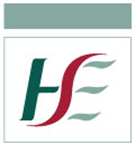 Health & Safety Risk Assessment Form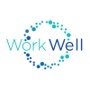 Health & Safety Risk Assessment FormHealth & Safety Risk Assessment FormRef: CF:009:07RE: Pregnancy, Post-natal and Breastfeeding Risk Assessment Form RE: Pregnancy, Post-natal and Breastfeeding Risk Assessment Form RE: Pregnancy, Post-natal and Breastfeeding Risk Assessment Form Issue date:October 2017Revised date:July 2021Author(s):National Health & Safety FunctionNational Health & Safety FunctionNational Health & Safety FunctionLegislation:The Safety, Health and Welfare at Work (General Application) Regulations, 2007, requires the employer to identify all hazards associated with pregnancy and assess any risks to the safety or health of employees and any possible effect on the pregnant or breast feeding employee resulting from any work activity. All risk assessments must be in writing and the necessary control measures to eliminate or minimise the risks documented and implemented.The Safety, Health and Welfare at Work (General Application) Regulations, 2007, requires the employer to identify all hazards associated with pregnancy and assess any risks to the safety or health of employees and any possible effect on the pregnant or breast feeding employee resulting from any work activity. All risk assessments must be in writing and the necessary control measures to eliminate or minimise the risks documented and implemented.The Safety, Health and Welfare at Work (General Application) Regulations, 2007, requires the employer to identify all hazards associated with pregnancy and assess any risks to the safety or health of employees and any possible effect on the pregnant or breast feeding employee resulting from any work activity. All risk assessments must be in writing and the necessary control measures to eliminate or minimise the risks documented and implemented.Note: When to complete the Pregnant Employee Risk AssessmentOnce informed the line manager is required to complete this risk assessment with the pregnant, post-natal or breastfeeding employee (hereafter referred to as “pregnant employee”). See section 1 below.Please note: ‘The Guidance on Fitness for Work of Healthcare Workers in the Higher Risk Categories, including Pregnant Healthcare Workers’  must also be followed in relation to fitness for work assessment specific to COVID-19, please refer to: (https://www.hse.ie/eng/staff/workplace-health-and-wellbeing-unit/covid-19-guidance/guidance-on-fitness-for-work-of-healthcare-workers-in-the-higher-risk-categories.pdf ) Once informed the line manager is required to complete this risk assessment with the pregnant, post-natal or breastfeeding employee (hereafter referred to as “pregnant employee”). See section 1 below.Please note: ‘The Guidance on Fitness for Work of Healthcare Workers in the Higher Risk Categories, including Pregnant Healthcare Workers’  must also be followed in relation to fitness for work assessment specific to COVID-19, please refer to: (https://www.hse.ie/eng/staff/workplace-health-and-wellbeing-unit/covid-19-guidance/guidance-on-fitness-for-work-of-healthcare-workers-in-the-higher-risk-categories.pdf ) Once informed the line manager is required to complete this risk assessment with the pregnant, post-natal or breastfeeding employee (hereafter referred to as “pregnant employee”). See section 1 below.Please note: ‘The Guidance on Fitness for Work of Healthcare Workers in the Higher Risk Categories, including Pregnant Healthcare Workers’  must also be followed in relation to fitness for work assessment specific to COVID-19, please refer to: (https://www.hse.ie/eng/staff/workplace-health-and-wellbeing-unit/covid-19-guidance/guidance-on-fitness-for-work-of-healthcare-workers-in-the-higher-risk-categories.pdf ) Section 1:Section 1:Section 1:Section 1:Section 1:PREGNANCY RISK ASSESSMENTPREGNANCY RISK ASSESSMENTPREGNANCY RISK ASSESSMENTPREGNANCY RISK ASSESSMENTPREGNANCY RISK ASSESSMENTDepartment Name & Address:Department Name & Address:Workplace Activity:Workplace Activity:Pregnant Employee’s Name:Pregnant Employee’s Name:Assessment carried out by:Assessment carried out by:Department Manager:Department Manager:Expected Date of Delivery:Expected Date of Delivery:Has the pregnant employee formally notified their manager that they have become pregnant or have become a new mother within the past 6 months and are breast feeding?Has the pregnant employee formally notified their manager that they have become pregnant or have become a new mother within the past 6 months and are breast feeding?Yes [  ]  No [  ]To whom:_______________________Date:___________________Yes [  ]  No [  ]To whom:_______________________Date:___________________Yes [  ]  No [  ]To whom:_______________________Date:___________________Notes on completion: The Pregnancy Risk Assessment Form in Section 3 must be used for the purpose of recording the results of the assessment.  The manager and the pregnant employee should work through the assessment form methodically. If, after working through the form, the assessment shows the risk to be adequately controlled, provide the employee with a copy of the risk assessment, retain a copy on the employees personnel file and continue to periodically monitor and review the effectiveness of the control measures. If you tick ‘Yes’ to any of the following questions you are indicating the employee may be exposed to this occupational hazard.  You must ensure that adequate control measures are reviewed, implemented and documented in Section 3 of this risk assessment.Notes on completion: The Pregnancy Risk Assessment Form in Section 3 must be used for the purpose of recording the results of the assessment.  The manager and the pregnant employee should work through the assessment form methodically. If, after working through the form, the assessment shows the risk to be adequately controlled, provide the employee with a copy of the risk assessment, retain a copy on the employees personnel file and continue to periodically monitor and review the effectiveness of the control measures. If you tick ‘Yes’ to any of the following questions you are indicating the employee may be exposed to this occupational hazard.  You must ensure that adequate control measures are reviewed, implemented and documented in Section 3 of this risk assessment.Notes on completion: The Pregnancy Risk Assessment Form in Section 3 must be used for the purpose of recording the results of the assessment.  The manager and the pregnant employee should work through the assessment form methodically. If, after working through the form, the assessment shows the risk to be adequately controlled, provide the employee with a copy of the risk assessment, retain a copy on the employees personnel file and continue to periodically monitor and review the effectiveness of the control measures. If you tick ‘Yes’ to any of the following questions you are indicating the employee may be exposed to this occupational hazard.  You must ensure that adequate control measures are reviewed, implemented and documented in Section 3 of this risk assessment.Notes on completion: The Pregnancy Risk Assessment Form in Section 3 must be used for the purpose of recording the results of the assessment.  The manager and the pregnant employee should work through the assessment form methodically. If, after working through the form, the assessment shows the risk to be adequately controlled, provide the employee with a copy of the risk assessment, retain a copy on the employees personnel file and continue to periodically monitor and review the effectiveness of the control measures. If you tick ‘Yes’ to any of the following questions you are indicating the employee may be exposed to this occupational hazard.  You must ensure that adequate control measures are reviewed, implemented and documented in Section 3 of this risk assessment.Notes on completion: The Pregnancy Risk Assessment Form in Section 3 must be used for the purpose of recording the results of the assessment.  The manager and the pregnant employee should work through the assessment form methodically. If, after working through the form, the assessment shows the risk to be adequately controlled, provide the employee with a copy of the risk assessment, retain a copy on the employees personnel file and continue to periodically monitor and review the effectiveness of the control measures. If you tick ‘Yes’ to any of the following questions you are indicating the employee may be exposed to this occupational hazard.  You must ensure that adequate control measures are reviewed, implemented and documented in Section 3 of this risk assessment.Section 2:Section 2:Section 2:Section 2:Section 2:No. Physical Agent HazardsPhysical Agent HazardsYesNo1Does the pregnant employee’s work activities involve exposure to shocks, vibration or movement: including sudden severe blow to the body, low frequency whole body vibration, e.g. driving in off road vehicles? Does the pregnant employee’s work activities involve exposure to shocks, vibration or movement: including sudden severe blow to the body, low frequency whole body vibration, e.g. driving in off road vehicles? 2Does the pregnant employee’s work activities involve exposure to manual handling of loads?Does the pregnant employee’s work activities involve exposure to manual handling of loads?3Does the pregnant employee’s operations involve climbing steps, ladders or other heights?Does the pregnant employee’s operations involve climbing steps, ladders or other heights?4Does the pregnant employee’s work activities involve exposure to loud noise? Does the pregnant employee’s work activities involve exposure to loud noise? 5Does the pregnant employee’s work activities involve exposure to ionising radiation?Does the pregnant employee’s work activities involve exposure to ionising radiation?6Does the pregnant employee’s work activities involve exposure to non-ionising radiation or electromagnetic radiation? e.g. ultraviolet (UV), visible and infrared and electromagnetic fields (power frequencies, microwaves and radiofrequencies)Does the pregnant employee’s work activities involve exposure to non-ionising radiation or electromagnetic radiation? e.g. ultraviolet (UV), visible and infrared and electromagnetic fields (power frequencies, microwaves and radiofrequencies)7Does the pregnant employee’s work activities involve exposure to extremes of cold or heat?Does the pregnant employee’s work activities involve exposure to extremes of cold or heat?8Is there exposure to physical assault and/or excessive and/or unpredictable physical activity from clients, members of the public?Is there exposure to physical assault and/or excessive and/or unpredictable physical activity from clients, members of the public?9Does the pregnant employee’s work activities involve entry to tightly fitting workspaces which would present comfort difficulties to the pregnant person?Does the pregnant employee’s work activities involve entry to tightly fitting workspaces which would present comfort difficulties to the pregnant person?10Is there any difficulty in the pregnant person evacuating the building in an emergency due to lack of speed and movement?Is there any difficulty in the pregnant person evacuating the building in an emergency due to lack of speed and movement?No.Biological HazardsYesNo11Does the pregnant employee’s work activities involve occupational exposure to Group 2, Group 3, or Group 4 biological agents, which cause human disease e.g. Measles, HIV or Rubella?  If ‘Yes’ there is a requirement to ensure the Biological Agents Risk assessment is reviewed and updated as appropriate.Please note: In relation to fitness for work assessment specific to COVID-19  (Group 3)the ‘Guidance on Fitness for Work of Healthcare Workers in the Higher Risk Categories, including Pregnant Healthcare Workers’ must be followed (https://www.hse.ie/eng/staff/workplace-health-and-wellbeing-unit/covid-19-guidance/guidance-on-fitness-for-work-of-healthcare-workers-in-the-higher-risk-categories.pdf)12Is there a potential for staff to be exposed to COVID-19? If so, there is a requirement to comply with the Governments Work Safely Protocol and HSE PS: 039 COVID-19 Work Safely Protocol.No.Chemical AgentsYesNo13Does the pregnant employee’s work activities involve exposure to chemical agents labelled as:H350/H350i /H351 May cause cancer/may cause cancer by inhalation/suspected of causing cancerH340/H341 May cause genetic effects/suspected of causing genetic effects H360 May damage fertility or the unborn childH360D May damage the unborn childH360FD May damage fertility, may damage the unborn childH360Fd May damage fertility, suspected of damaging the unborn childH360Df May damage the unborn child, suspected of damaging fertilityH361 Suspected of damaging fertility or the unborn childH361d Suspected of damaging the unborn childH361f Suspected of damaging fertilityH361fd Suspected of damaging fertility, suspected of damaging the unborn childH362 May cause harm to breastfed childrenH370/H371 Causes damage to organs/May cause damage to organs	14Does the pregnant employee’s work activities involve exposure to mercury or mercury derivatives which could affect the foetus during pregnancy and slow its growth?15Does the pregnant employee’s work activities involve exposure to Antimitotic drugs also known as cytotoxic drugs? (Imuran, Cytoxan, and Rheumatrex taken for arthritis)16Does the pregnant employee’s work activities involve exposure to chemical agents which allow percutaneous absorption through the skin e.g. some laboratory work?17Does the pregnant employee’s work activities involve exposure to lead or lead derivatives?No.Personal Protective EquipmentPersonal Protective EquipmentYesNo18Does the pregnant employee’s work activities require the wearing of PPE?Note: The selection and use of PPE is based on an assessment of the hazards in the workplace in order to identify the correct type of PPE to be provided and to ensure that PPE is appropriate to the risk.Does the pregnant employee’s work activities require the wearing of PPE?Note: The selection and use of PPE is based on an assessment of the hazards in the workplace in order to identify the correct type of PPE to be provided and to ensure that PPE is appropriate to the risk.19Is training required on the safe use of PPE in line with manufacturer’s instructions? Is training required on the safe use of PPE in line with manufacturer’s instructions? 20Is there any difficulty for the pregnant employee wearing protective equipment due their change in shape as their pregnancy develops?Is there any difficulty for the pregnant employee wearing protective equipment due their change in shape as their pregnancy develops?No.Night Work HazardsNight Work HazardsYesNo21While engaged in night work, is the employee seriously affected by tiredness to the extent that it affects her job?While engaged in night work, is the employee seriously affected by tiredness to the extent that it affects her job?No.Display Screen EquipmentDisplay Screen EquipmentYesNo22Does the pregnant employee’s work activities involve work on display screen equipment?If ’Yes’, there is a requirement to ensure the Display Screen Equipment Risk assessment is reviewed and updated as appropriate.If working from home please ensure that the guidance on Working from Home during COVID-19 is implemented. Does the pregnant employee’s work activities involve work on display screen equipment?If ’Yes’, there is a requirement to ensure the Display Screen Equipment Risk assessment is reviewed and updated as appropriate.If working from home please ensure that the guidance on Working from Home during COVID-19 is implemented. No.Welfare FacilitiesWelfare FacilitiesYesNo23Are suitable and sufficient rest facilities provided? i.e. provision of appropriate rest facilities to enable pregnant and or breastfeeding employees to lie down?If you answer yes to this question then no further action is required.Are suitable and sufficient rest facilities provided? i.e. provision of appropriate rest facilities to enable pregnant and or breastfeeding employees to lie down?If you answer yes to this question then no further action is required.No.Other Occupational Safety and Health Hazards IdentifiedOther Occupational Safety and Health Hazards IdentifiedYesNo24Have you identified any other safety and health hazards? Have you identified any other safety and health hazards? Section 3:Section 3:Section 3:Section 3:Section 3:Risk Assessment RecommendationRisk Assessment RecommendationRisk Assessment RecommendationRisk Assessment RecommendationRisk Assessment RecommendationAssessment carried out by:Assessment carried out by:Pregnant employee’s Signature:Pregnant employee’s Signature:Department Manager’s Signature:Department Manager’s Signature:Date of completion of Assessment:Date of completion of Assessment:No. of Weeks Pregnant:No. of Weeks Pregnant:[ ]The risk assessment is to be reviewed on a regular basis throughout the pregnancy or more frequently should circumstances dictate.[ ]The risk assessment is to be reviewed on a regular basis throughout the pregnancy or more frequently should circumstances dictate.[ ]The risk assessment is to be reviewed on a regular basis throughout the pregnancy or more frequently should circumstances dictate.Date of 1st Review:No. of Weeks Pregnant:Signatures:Date of 1st Review:No. of Weeks Pregnant:Signatures:[  ][  ][  ]Date of 2nd Review:No. of Weeks Pregnant:Signatures:Date of 2nd Review:No. of Weeks Pregnant:Signatures:[  ][  ][  ]Note: The Manager should ensure that the remedial action specified is implemented to ensure the safety, health and welfare of the pregnant, post-natal or breastfeeding employee and their unborn child, as far as reasonably practicable. The risk assessment should be forwarded to the HR/Personnel Department following the period to which the Regulations relate and kept on the employee’s personal file.Note: The Manager should ensure that the remedial action specified is implemented to ensure the safety, health and welfare of the pregnant, post-natal or breastfeeding employee and their unborn child, as far as reasonably practicable. The risk assessment should be forwarded to the HR/Personnel Department following the period to which the Regulations relate and kept on the employee’s personal file.Note: The Manager should ensure that the remedial action specified is implemented to ensure the safety, health and welfare of the pregnant, post-natal or breastfeeding employee and their unborn child, as far as reasonably practicable. The risk assessment should be forwarded to the HR/Personnel Department following the period to which the Regulations relate and kept on the employee’s personal file.Note: The Manager should ensure that the remedial action specified is implemented to ensure the safety, health and welfare of the pregnant, post-natal or breastfeeding employee and their unborn child, as far as reasonably practicable. The risk assessment should be forwarded to the HR/Personnel Department following the period to which the Regulations relate and kept on the employee’s personal file.Note: The Manager should ensure that the remedial action specified is implemented to ensure the safety, health and welfare of the pregnant, post-natal or breastfeeding employee and their unborn child, as far as reasonably practicable. The risk assessment should be forwarded to the HR/Personnel Department following the period to which the Regulations relate and kept on the employee’s personal file.Pregnancy Risk Assessment Form Pregnancy Risk Assessment Form Pregnancy Risk Assessment Form Pregnancy Risk Assessment Form Pregnancy Risk Assessment Form Pregnancy Risk Assessment Form Pregnancy Risk Assessment Form Pregnancy Risk Assessment Form Division:Division:Division:Division:Source of Risk:Source of Risk:Source of Risk:Source of Risk:HG/CHO/NAS/Function:HG/CHO/NAS/Function:HG/CHO/NAS/Function:HG/CHO/NAS/Function:Primary Impact Category:Primary Impact Category:Primary Impact Category:Primary Impact Category:Hospital Site/Service:Hospital Site/Service:Hospital Site/Service:Hospital Site/Service:Risk Type:Risk Type:Risk Type:Risk Type:Dept./Service Site:Dept./Service Site:Dept./Service Site:Dept./Service Site:Name of Risk Owner (BLOCKS):Name of Risk Owner (BLOCKS):Name of Risk Owner (BLOCKS):Name of Risk Owner (BLOCKS):Date of Assessment:Date of Assessment:Date of Assessment:Date of Assessment:Signature of Risk Owner:Signature of Risk Owner:Signature of Risk Owner:Signature of Risk Owner:Unique ID No:Unique ID No:Unique ID No:Unique ID No:Risk Co-Ordinator:Risk Co-Ordinator:Risk Co-Ordinator:Risk Co-Ordinator:*Risk Assessor (s):*Risk Assessor (s):*Risk Assessor (s):*Risk Assessor (s):**HAZARD & RISK DESCRIPTION**HAZARD & RISK DESCRIPTIONEXISTING CONTROL MEASURESEXISTING CONTROL MEASURESADDITIONAL CONTROLS REQUIREDADDITIONAL CONTROLS REQUIREDACTIONOWNER (i.e. the Person responsible for the action)DUE DATEINITIAL RISKINITIAL RISKINITIAL RISKINITIAL RISKRisk StatusRisk StatusRisk StatusRisk StatusLikelihoodImpactImpactInitial Risk RatingOpenMonitor Monitor Closed 